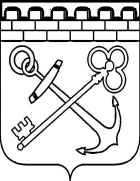 КОМИТЕТ ПО ПЕЧАТИ ЛЕНИНГРАДСКОЙ ОБЛАСТИП Р И К А Зот «____» _____________ 2019 года                                                                     № _____Во исполнение постановления Правительства Ленинградской области
от 15 августа 2016 года № 307 «Об утверждении премий Правительства Ленинградской области в сфере журналистики» п р и к а з ы в а ю:1. Утвердить:1.1. Порядок проведения ежегодного конкурса на соискание премий Правительства Ленинградской области в сфере журналистики согласно 
Приложению 1 к настоящему Приказу.1.2.  Положение о жюри по присуждению премий Правительства Ленинградской области в сфере журналистики согласно Приложению 2 к настоящему Приказу. 1.3. Порядок выплаты премий Правительства Ленинградской области в сфере журналистики согласно Приложению 3 к настоящему Приказу.1.4. Описание почетного знака премий Правительства Ленинградской области в сфере журналистики согласно Приложению 4 к настоящему Приказу.1.5. Форму дипломов лауреата, номинанта и специального приза премий Правительства Ленинградской области в сфере журналистики согласно Приложению 5 к настоящему Приказу.2. Признать утратившим силу Приказ Комитета по печати и связям с общественностью Ленинградской области от 16 апреля 2019 года № 18.3. Контроль за исполнением приказа оставляю за собой.Председатель Комитета                                                                              К.Н.ВизирякинПриложение 1к приказу Комитета по печатиЛенинградской области от  «______» _____________ 2019 года №_______ ПОРЯДОКПРОВЕДЕНИЯ ЕЖЕГОДНОГО КОНКУРСА НА СОИСКАНИЕ 
ПРЕМИЙ ПРАВИТЕЛЬСТВА ЛЕНИНГРАДСКОЙ ОБЛАСТИ 
В СФЕРЕ ЖУРНАЛИСТИКИНастоящий Порядок устанавливает процедуру проведения ежегодного конкурса на соискание премий Правительства Ленинградской области в сфере журналистики (далее – Конкурс).Для участия в Конкурсе принимаются информационные, аналитические и публицистические теле- и радиопрограммы, печатные, аудио-, аудиовизуальные сообщения и материалы (далее – Конкурсные материалы), опубликованные, вышедшие в свет (в эфир) в период с 1 апреля года, предшествующего году проведения Конкурса, по 31 марта года, в котором проводится Конкурс.Конкурсные материалы, ранее участвовавшие в Конкурсе, не рассматриваются.Подача заявки на участие в Конкурсе (далее – Заявка) осуществляется в электронной форме посредством специализированного сервиса, размещенного в сети Интернет по адресу: http://smi.lenobl.ru или http://press.lenobl.ru (далее – Сервис для приема заявок).В целях получения доступа к Сервису подачи заявок лицо, выдвигающее кандидата в лауреаты премий Правительства Ленинградской области в сфере журналистики, регистрируется в личном кабинете на сайте Сервиса для приема заявок (далее – Личный кабинет).В целях подачи заявки лицо, выдвигающее кандидата в лауреаты премий Правительства Ленинградской области в сфере журналистики, заполняет в Личном кабинете форму, содержащую следующие данные: В поле «Информация о заявителе»: Для физических лиц – ФИО заявителя. Для юридических лиц – организационно-правовая форма, наименование юридического лица.Контактная информация – почтовый  адрес, контактный телефон, адрес электронной почты. В поле «Информация о соискателе»:В случае выдвижения автора: ФИО, штатный или внештатный, краткая биография с приложением портретного фото автора (предоставляется в формате jpg или tiff, размер файла не менее 1 Мб).В случае выдвижения редакции средства массовой информации: наименование средства массовой информации с приложением файла с изображением логотипа (предоставляется в формате pdf). В поле «Конкурсные материалы»: наименование номинации Конкурса, наименование направления (социально значимой темы), наименование материала (цикла материалов) или медиапроекта, дата опубликования материала / период опубликования цикла материалов с приложением файлов конкурсных материалов, справки о выходе в эфир (при необходимости), а также согласие на обработку персональных данных. Конкурсные материалы представляются в следующих форматах:В номинации «За лучший сюжет в теле- или радиоэфире Ленинградской области»: avi, mpeg-4, mp3 (в случае, если размер файла превышает 25 мегабайт, заявители направляют документ в формате MS Word с гиперссылками на источник материала – общедоступный сервис по обмену файлами в сети Интернет или ftp-сервер).В номинации «За лучшую публикацию в электронном СМИ Ленинградской области»: гиперссылку на опубликованный материал.В номинации «За лучшую публикацию в печатном СМИ Ленинградской области»: pdf-копия номера(-ов) с выделением материала.В номинациях «За лучший медиапроект Ленинградской области» и «Открытие года» – любой из вышеперечисленных форматов.Заявки регистрируются посредством Сервиса для приема заявок в порядке даты их отправки.Срок приема Заявок устанавливается правовым актом Комитета по печати Ленинградской области (далее – Комитет) и должен составлять не менее 30 календарных дней.Выдвижение участника Конкурса в одной номинации более одного раза в текущем году не допускается.Дата оглашения результатов рассмотрения Жюри по присуждению премий Правительства Ленинградской области в сфере журналистики Заявок, поданных на Конкурс, определяется Комитетом и размещается на официальном сайте Комитета (http://press.lenobl.ru).                                                                                                                         Приложение 2к приказу Комитета по печатиЛенинградской области от  «______» _____________ 2019 года № ______ПОЛОЖЕНИЕО ЖЮРИ ПО ПРИСУЖДЕНИЮ ПРЕМИЙ ПРАВИТЕЛЬСТВАЛЕНИНГРАДСКОЙ ОБЛАСТИ В СФЕРЕ ЖУРНАЛИСТИКИОбщие положенияНастоящее положение определяет порядок работы жюри по присуждению премий Правительства Ленинградской области в сфере журналистики (далее – Жюри, Премии).Жюри создается в целях определения лучших из числа кандидатов в лауреаты Премий и принятия решения Правительством Ленинградской области о присуждении Премий.Жюри осуществляет свою деятельность на общественных началах с соблюдением принципов объективной оценки и равных конкурентных условий для всех участников ежегодного конкурса на соискание премий Правительства Ленинградской области в сфере журналистики (далее – Конкурс).В своей деятельности члены Жюри руководствуются законодательством Российской Федерации и Ленинградской области, Положением о премиях Правительства Ленинградской области в сфере журналистики, утвержденным постановлением Правительства Ленинградской области от 15 августа 2016 года №307 «Об учреждении премий Правительства Ленинградской области в сфере журналистики» и настоящим Положением.Порядок формирования ЖюриПерсональный состав Жюри формируется из числа представителей средств массовой информации, органов государственной власти, научного и общественного сообщества.Руководство деятельностью Жюри осуществляет председатель Жюри.Председателем Жюри является председатель Комитета по печати Ленинградской области. Общее число членов Жюри составляет не менее 10 человек.Ответственный секретарь Жюри назначается из числа сотрудников Комитета по печати Ленинградской области (далее – Комитет) и не входит в персональный состав Жюри.Персональный состав Жюри и кандидатура ответственного секретаря Жюри утверждаются правовым актом Комитета.Порядок работы ЖюриКомитет в течение 5 рабочих дней после окончания срока приема Заявок направляет членам Жюри Заявки с приложением Бланка для оценки заявок (далее – Бланк), составленного по форме в соответствии с Приложением к настоящему Положению.Члены Жюри в течение 10 рабочих дней с даты получения Заявок в заочной форме:Осуществляют проверку Заявок на соответствие требованиям, утвержденным пунктами 6 и 7 Порядка проведения ежегодного конкурса на соискание премий Правительства Ленинградской области в сфере журналистики, утвержденного приложением 1 к настоящему приказу, о чем делается отметка в протоколе заседания Жюри. Заявки, признанные Жюри не соответствующими вышеуказанным требованиям, не оцениваются.  Оценивают конкурсные материалы по 10-балльной шкале в соответствии со следующими критериями:Концептуальная целостность.Уникальность содержания.Художественная выразительность.Глубина раскрытия темы.Предлагают кандидата в лауреаты Премий в номинации «Лучшая журналистская работа года» из числа рассмотренных конкурсных материалов.Заполняют и подписывают Бланки.Ответственный секретарь Жюри в течение 5 рабочих дней после окончания срока оценки заявок, установленного пунктом 3.2. настоящего Положения, осуществляет:Сбор заполненных и подписанных Бланков.Подсчет суммы баллов по каждой Заявке.Формирование рейтинга Заявок кандидатов в лауреаты Премий по каждой номинации кроме номинации «Лучшая журналистская работа года» (далее – Рейтинг Заявок).Формирование списка кандидатов в лауреаты Премий в номинации «Лучшая журналистская работа года» на основе предложений, указанных в подписанных членами Жюри Бланках.Подготовку проекта повестки заседания Жюри для подведения итогов Конкурса.Организацию проведения заседания Жюри.     Заседание Жюри считается правомочным, если в нем принимает участие не менее половины его членов. Решения Жюри принимаются простым большинством голосов. При равенстве голосов членов Жюри голос председателя Жюри на заседании Жюри является решающим. Решение о рекомендации Правительству Ленинградской области присудить премию в номинации «Лучшая журналистская работа года» принимается членами Жюри путем голосования за кандидатов в лауреаты Премий из списка кандидатов на премию в номинации «Лучшая журналистская работа года». Лауреат в номинации «Лучшая журналистская работа года» исключается из Рейтинга заявок и не может быть признан лауреатом в иных номинациях.    Решение о рекомендации Правительству Ленинградской области присудить премии в номинациях «За лучший сюжет в теле- или радиоэфире Ленинградской области», «За лучшую публикацию в электронном СМИ Ленинградской области», «За лучшую публикацию в печатном СМИ Ленинградской области», «За лучший медиа-проект Ленинградской области» и «Открытие года» принимается членами Жюри на основании Рейтинга Заявок:Номинантами Конкурса признаются кандидаты в лауреаты Премий (не более трех) в каждой номинации, чьи заявки, набрали наибольшее количество баллов согласно Рейтингу Заявок по соответствующей номинации. Лауреатами Конкурса признаются кандидаты в лауреаты Премий в каждой номинации, чьи заявки набрали наибольшее количество баллов согласно Рейтингу Заявок по соответствующей номинации. При равном количестве баллов приоритет в Рейтинге Заявок отдается кандидатам в лауреаты Премий, чьи заявки поступили на Конкурс ранее других. Решение Жюри о рекомендации Правительству Ленинградской области присудить премии оформляется протоколом заседания Жюри. Протокол заседания Жюри утверждается председателем Жюри и подписывается всеми присутствующими на заседании членами Жюри.Ответственный секретарь Жюри организует хранение документов, относящихся к организации Конкурса и работе Жюри.Права и ограниченияЧлены Жюри не вправе вступать в личные контакты с физическими или юридическими лицами, осуществляющими выдвижение соискателя(ей), по вопросам проведения Конкурса.Члены Жюри вправе в любое время заявить о выходе из состава Жюри, подав соответствующее заявление в письменной форме председателю Жюри.В случае, если член Жюри лично (прямо или косвенно) заинтересован в итогах Конкурса или имеются иные обстоятельства, способные повлиять на участие члена Жюри в работе Жюри, он обязан проинформировать об этом Жюри до начала рассмотрения заявок на участие в Конкурсе.Под личной заинтересованностью члена Жюри понимается возможность получения им доходов в денежной либо натуральной форме, доходов в виде материальной выгоды непосредственно для члена Жюри, его близких родственников, а также граждан или организаций, с которыми член Жюри связан финансовыми или иными обязательствами.Жюри, если ему стало известно о наличии обстоятельств, способных повлиять на участие члена Жюри в работе Жюри, обязано рассмотреть их и принять одно из следующих решений:Приостановить участие члена Жюри в работе Жюри.Рассмотреть заявки, в отношении которых имеется личная заинтересованность члена Жюри или иные обстоятельства, способные повлиять на участие члена Жюри в работе Жюри, без участия члена Жюри в обсуждении соответствующих заявок или в отсутствие члена Жюри на заседании Жюри (отвод).Не ограничивать участие члена Жюри в работе Жюри.Информация о наличии у члена Жюри личной заинтересованности в итогах Конкурса или иных обстоятельствах, способных повлиять на участие члена Жюри в работе Жюри, а также решения, принятые Жюри по результатам рассмотрения такой информации, указываются в протоколе заседания Жюри.Приложение к Положению о жюри по присуждению премий Правительства Ленинградской области в сфере журналистикиФОРМАБЛАНКдля оценки заявок, поданных на ежегодный конкурс на соискание премий Правительства Ленинградской области в сфере журналистики ____________________________________________________________________________________________
Кандидат в лауреаты премий Правительства Ленинградской области в сфере журналистики в номинации «Лучшая журналистская работа года»______________ / ________________ /______________________________           дата                           подпись                                                             ФИО члена жюриПриложение 3к приказу Комитета по печатиЛенинградской области от  «______» _____________ 2019 года №______ ПОРЯДОКвыплаты премий Правительства Ленинградской области в сфере журналистикиНа основании результатов рассмотрения жюри по присуждению премий Правительства Ленинградской области в сфере журналистики (далее – Жюри) заявок, поданных для участия в ежегодном конкурсе на соискание премий Правительства Ленинградской области в сфере журналистики (далее – Конкурс, Премии), Комитет по печати Ленинградской области (далее – Комитет) в срок не позднее 60 календарных дней с даты публичного оглашения решения жюри осуществляет подготовку, согласование и представление на утверждение проекта правового акта Правительства Ленинградской области о присуждении премий Правительства Ленинградской области в сфере журналистики. Комитет в течение 10 рабочих дней с даты вступления в силу правового акта Правительства Ленинградской области о присуждении премий Правительства Ленинградской области в сфере журналистики принимает правовой акт о выплате премий Правительства Ленинградской области в сфере журналистики и информирует лауреатов о необходимости предоставления в течение 10 рабочих дней в Комитет заявления на выплату премий Правительства Ленинградской области в сфере журналистики по форме согласно приложению к настоящему Порядку. В случае присуждения премии лауреату, являющемуся творческим коллективом редакции зарегистрированного средства массовой информации, главный редактор средства массовой информации представляет в Комитет сведения о размере премии каждому лауреату – члену творческого коллектива. Выплата премии лауреату осуществляется Комитетом в течение 10 рабочих дней со дня представления лауреатом заявления на выплату премии Правительства Ленинградской области в сфере журналистики, на основании правового акта Правительства Ленинградской области о присуждении премий Правительства Ленинградской области в сфере журналистики и правового акта Комитета о выплате премий Правительства Ленинградской области в сфере журналистики.Приложение к Порядку выплаты премий Правительства Ленинградской области в сфере журналистикиФОРМАзаявления лауреата на выплату премии Правительства Ленинградской области 
в сфере журналистикиПредседателю Комитета по печати Ленинградской области 
___________________________                                                                                                                                                          ФИОот___________________________                                                                                                                                                                              ФИО лауреата___________________________                                                                                                                                                 Контактный телефонЗАЯВЛЕНИЕ	Прошу произвести выплату премии Правительства Ленинградской области в сфере журналистики 20___ года в номинации: «________________________________________________» по следующим банковским реквизитам и персональным данным лауреата:__________________ /_________________________/                                                                                         подпись                                              расшифровка подписи«_____» ________________ 20___ годаПриложение к заявлению лауреата на выплату премии Правительства Ленинградской области в сфере журналистикиСОГЛАСИЕ на обработку персональных данных                                                                                          «______» ____________ 20___ г.Я, __________________________________________________________________________________,фамилия, имя, отчество (при наличии)зарегистрированный(ая) по адресу: _______________________________________________________,паспорт: серия ____ N ______ выдан _____________, _________________________                                                                                                                      (дата выдачи)                                              (кем выдан)________________________________________________________________________даю согласие должностным лицам Администрации Ленинградской области, расположенной по адресу: _____________________________________________________________________________________,на обработку (любое действие (операцию) или совокупность действий (операций), совершаемых с  использованием средств автоматизации или без использования таких средств, с персональными данными, включая сбор, запись, систематизацию, накопление, хранение, уточнение (обновление, изменение), извлечение, использование, передачу (распространение, предоставление, доступ), обезличивание,  блокирование, удаление, уничтожение) моих персональных данных, содержащихся в заявлении на выплату премии Правительства Ленинградской области в сфере журналистики, на __________________________.                                                                                                                                                                                                               (срок, в течение которого действует согласие)_________________     _____________________________________                    (подпись)                                                             (фамилия, имя, отчество (при наличии)_________________                      (дата)Приложение 4к приказу Комитета по печатиЛенинградской области от  «______» _____________ 2019 года №______ ОПИСАНИЕпочетного знака премий Правительства Ленинградской области 
в сфере журналистикиПочетным знаком, символизирующим ежегодный конкурс на соискание премий Правительства Ленинградской области в сфере журналистики, является  бронзовая статуэтка – точная копия памятника русским князьям Рюрику и Олегу Вещему, установленного в 2015 году в селе Старая Ладога Волховского муниципального района Ленинградской области. Масштаб статуэтки – 1:15. Приложение 5к приказу Комитета по печатиЛенинградской области от  «______» _____________ 2019 года №______ ФОРМАдиплома лауреата премий Правительства Ленинградской области 
в сфере журналистики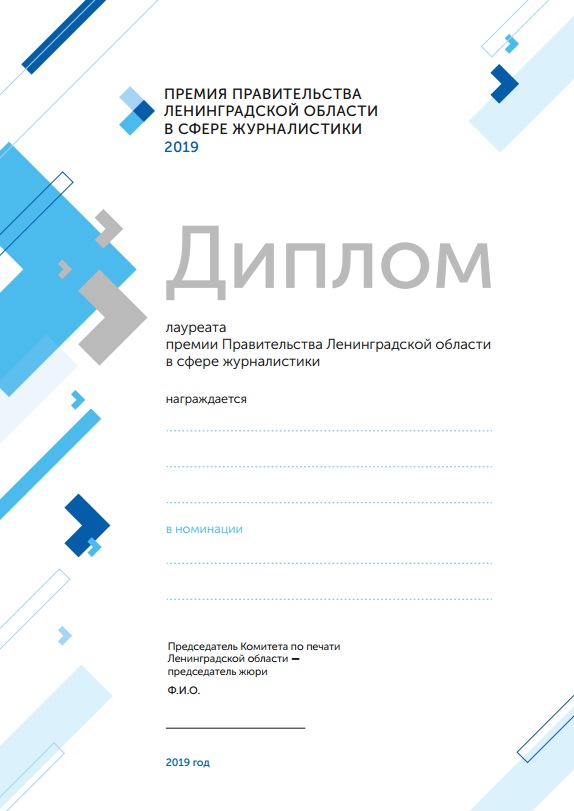 ФОРМАдиплома номинанта премий Правительства Ленинградской области 
в сфере журналистики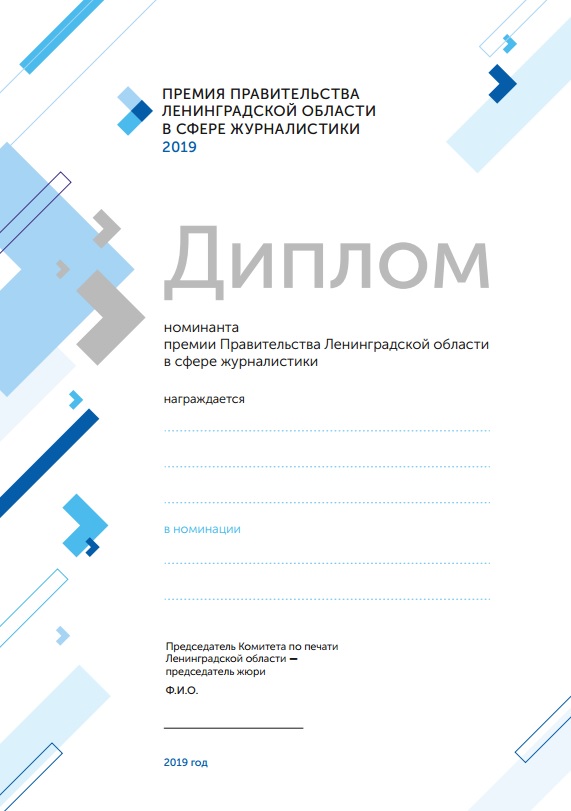 ФОРМАдиплома специального приза премий Правительства Ленинградской области 
в сфере журналистики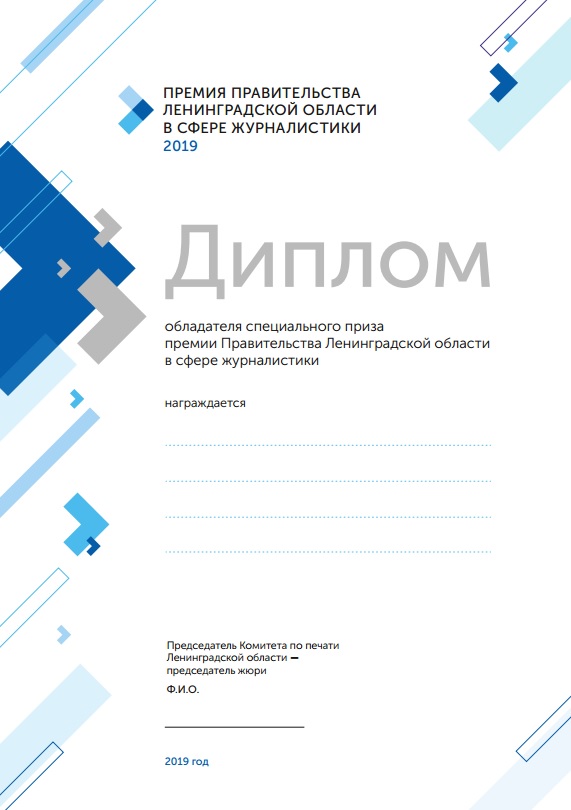 О проведении ежегодного конкурса на соискание премий   Правительства Ленинградской области в сфере журналистики№ п/пНаименование номинацииКандидат в лауреаты премий Правительства Ленинградской области в сфере журналистики (ФИО/наименование СМИ), наименование конкурсного материалаСоответствие требованиям, утвержденным пунктами 6 и 7 Порядка проведения ежегодного конкурса на соискание 
премий правительства ленинградской области 
в сфере журналистики(да/нет)КритерииБаллыБаллыБаллыБаллыБаллыБаллыБаллыБаллыБаллыБаллыБаллы1.Концептуальная целостность1098765432101.Уникальность содержания1098765432101.Художественная выразительность1098765432101.Глубина раскрытия темы109876543210…Наименование банка (полностью):___________________________________________________________________ИНН банка:___________________________________________________________________БИК:___________________________________________________________________К/с:___________________________________________________________________Счет получателя:___________________________________________________________________Номер банковской карты:___________________________________________________________________Паспортные данные:___________________________________________________________________Номер страхового свидетельства обязательного пенсионного страхования:
___________________________________________________________________ИНН:___________________________________________________________________